Трудовое объединение «Непоседы»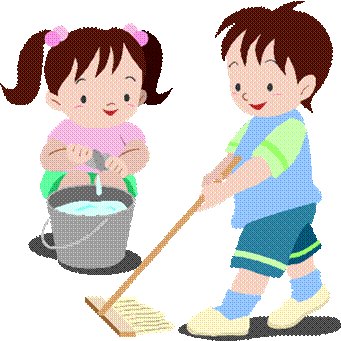 Пояснительная запискаВо время летних каникул особенно остро встает вопрос летней занятости детей и подростков. Создание летнего трудового объединения школы является одним из вариантов решения этой проблемы. Участвуя в деятельности трудового объединения, обучащюиеся могут закрепить знания и умения, полученные в процессе обучения, получить навыки, необходимые им в дальнейшей жизни, получить представление о различных видах трудовой деятельности, а также принять участие в подготовке и проведении спортивных и досуговых мероприятий.Главная идея создания летнего трудового объединения «Мастер» – предоставить возможность каждому подростку проявить свои творческие организаторские способности, расширить круг общения детей и подростков через совместное обсуждение тех или иных вопросов со своим педагогом, через социально-значимую деятельность.При создании программы летнего трудового объединения «Мастер» мы исходили из ряда достаточно простых, но и вместе с тем весьма важных оснований:1.  Летнее объединение помогает использовать период летнего отдыха учащихся для укрепления здоровья, развития физических сил, обогащения знаниями и новыми впечатлениями.2.  Такая форма активного отдыха содействует развитию и сплочению, как временного детскогоколлектива, так и создает основу для развития социального интеллекта обучающегося и применения полученного опыта взаимодействия в любом коллективе, в том числе в последующей учебной деятельности.3.  Создаются большие возможности для организации неформального общения. Неформальность же обстановки позволяет организовать и развивать самостоятельность ребят, воспитывать личностные качества, формировать активность, обучать разнообразным умениям и навыкам.4.  Большая роль отводится организации занятости детей в летний период времени, остающихся в городе как мощная превентивная форма против безнадзорности, ассоциального и аддиктивного поведения подростков.Летнее трудовое объединение «Мастер» предназначено для обучающихся 5-9 классов, планируется наиюнь 2013 года и будет располагаться на базе средней общеобразовательной школы № 22.Основные принципы летнего объединения «Мастер»:1.  Постановка ребенка в центр данной программы, признание самоценности его личности, утверждение иерархии личностных интересов, коллективных и общественных.2.  Способствовать раскрытию духовных и творческих; физических и психологических потенциалов личности ребенка путем создания условий к ее самореализации в деятельности временных коллективов детей и подростков, создаваемых в период летних школьных каникул.3.  Максимальная занятость подростков школы.Цели:1.  Комплексное решение организации оздоровления, отдыха и занятости детей и подростков в летнее время.2.  Создание условий для трудового воспитания обучащихся, развития их информационных и творческих способностей через вовлечение в социально значимую деятельность по благоустройству школы.Задачи:1.  Воспитание нравственно-волевых качеств, целеустремленности, умения работать и проводить досуг в коллективе.2.  Организовать занятость учащихся посредством участия в общественно-полезном труде.3.  Активизация деятельности учащихся по благоустройству школы и школьной территории.4.  Формирование экологической культуры, заботливого отношения к окружающему миру.5.  Воспитание чувства гордости, любви и уважения к родной школе, бережного отношения к её истории, традициям.6.  Формирование социально-активной личности подростка.7.  Удовлетворение потребностей подростков в самовыражении, самореализации и самоопределении в различных видах общественно-полезной деятельности.8.  Воспитание культуры труда.9.  Создание условий, способствующих оздоровлению детей в период летних каникул; развитие у них навыков здорового образа жизни.10.  Развитие творческих, коммуникативных, организаторских способностей.11.  Обучение участников лагеря технологиям пропаганды идей здорового образа жизни среди подростков.Настоящая Программа разработана в соответствии с:·  Конвенцией ООН о правах ребенка;·  Конституцией РФ;·  Законом РФ "Об образовании";СодержаниеОсновными направлениями реализации программы трудового объединения «Непоседы» являются:·  художественно-эстетическое;·  спортивно-оздоровительное;·  гражданско-патриотическое;·  трудовое.Трудовое объединение формируется с учетом возрастных, физических и психологических особенностей детей. Руководит деятельностью отряда педагог из числа педагогов школы. Деятельность осуществляется в соответствии с планом работы, составленным руководителем. Основным содержанием трудовой деятельности является подготовка помещений школы к новому учебному году, благоустройство школьной территории.Профилактические мероприятия включают в себя инструктажи и беседы с учащимися. Инструктажи проводятся со всеми участниками трудовых объединений перед выполнением каждого вида работ. Кроме того, проводятся инструктажи по правилам пожарной безопасности и ПДД.Досуговая деятельность школьного трудового объединения «Мастер» осуществляется на территории школы в послеобеденное время. Досуговая деятельность включает в себя участие в подготовке и проведении различных мероприятий в соответствии с календарным планом.Календарный план работыРезультатыВ ходе реализации данной программы ожидается:·  овладение детьми необходимыми в жизни трудовыми знаниями, умениями и навыками;·  развитие и реализация их природных задатков и способностей;·  формирование у детей нравственно-волевых качеств;·  воспитание патриотизма;·  формирование экологической культуры;·  формирование направленности детей на правильный и здоровый образ жизни·  создание условий по обеспечению оздоровительного процесса обучающихся МБОУ СОШ № 22, их трудовой, досуговой занятости;·  повышение творческой активности детей, уровня саморазвития ребенка в творческой деятельности;·  развитие навыков управления и взаимопомощи в ходе деятельности разновозрастных отрядов;·  снижение случаев детского дорожно-транспортного травматизма.НаправлениеФорма деятельностиХудожественно-эстетическоеЭто направление отражает в себе художественное и эстетическое воспитание детей. Различные мероприятия этого направления должны способствовать развитию у детей чувства ответственности, надежности, честности, заботливости и уважения по отношению к себе, к другим людям и к порученному делу, а также чувства прекрасного, бережного отношения к природе. Это направление должно способствовать творческому развитию детей и их инициативе. Необходимо создать все условия для реализации этого направления, т. к. мероприятия этого направления благоприятствуют самореализации, самосовершенствованию и социализации ребенка в жизни.беседы, викторины по истории родного края, города, школы, символике РФ; линейки; конкурсы; конкурсы рисунков, плакатов; литературные конкурсы; посещение музеев и выставок.Спортивно-оздоровительноеВ это направление входят мероприятия, пропагандирующие здоровый образ жизни. Разрабатываются и проводятся различные встречи, экскурсии, эстафеты, соревнования, подвижные и спортивные игры, конкурсные программы по физической культуре, ОБЖ, противопожарной безопасности, правилам дорожного движения, по оказанию первой медицинской помощи. С помощью спорта и физкультуры решаются задачи физического воспитания: укрепление здоровья, физическое развитие детей. Проводятся беседы о здоровом образе жизни с целью профилактики вредных привычек.спортивные соревнования, беседы, конкурсы, викторины по спорту; день здоровья; беседы, викторины на тему ЗОЖ; конкурсы плакатов о ЗОЖ, на тему противопожарной безопасности.Гражданско-патриотическоеЭто направление включает в себя все мероприятия, носящие патриотический, исторический и культурный характер. Мероприятия этого направления должны воспитывать в детях патриотизм, любовь к родному краю, чувство гордости за свою страну, за ее историю и культуру.линейка Памяти (22 июня, День Памяти); викторины, беседы (12 июня, День России); встречи с ветеранами, участниками ВОВ.ТрудовоеЭто направление занимает особое место в системе воспитания. Именно в процессе трудовой деятельности происходит физическое и умственное развитие, воспитание аккуратности, желание поддерживать чистоту и порядок. В трудовом воспитании школьников большое место занимает хозяйственно-бытовой труд: уборка помещения, работа на пришкольном участке, в библиотеке.работа на пришкольном участке; работа по благоустройству школьного двора; работа в библиотеке; помощь подшефным ветеранам; помощь в 3.06.13ПонедельникПодготовка помещений и оформление лагеря.Выбор стратегической линии благоустройства школьного участка.Линейка. Открытие.Психологический тренинг на сплочение коллектива.Выпуск стенгазет «Это мы».4.06.13ВторникРабота по благоустройству территории школы, посадка цветов.Игра «Мистер-твистор».5.06.13СредаРабота в школе: уборка кабинетов.Помощь подшефным ветеранам.Всемирный день окружающей среды (День эколога).Волонтерская акция «Экология и мы».6.06.13ЧетвергРабота на пришкольном участке:полив и прополка цветников.Помощь в благоустройстве детского сада № 35.Конкурс коллажей «Здоровье – это здорово!»7.06.13ПятницаРабота на закрепленной за школой территории.Работа в библиотеке.Экскурсия в краеведческий музей.10.06.13ПонедельникПолив и прополка цветников.Уборка территории школы.Психологический тренинг на сплочение коллектива.Международный день друзей.Дружеский турнир по армреслингу.11.06.13ВторникРабота в школе: уборка кабинетов.Помощь подшефным ветеранам.Линейка ко Дню независимости России.13.06.13ЧетвергУборка территории школы.Работа в библиотеке.День здоровья.Беседа о вредных привычках «Пивной алкоголизм и курение».Спортивные мероприятия.14.06.13ПятницаРабота в школе: уборка кабинетов.Помощь в благоустройстве детского сада № 35.Мероприятие «Экология души – экология природы».17.06.13ПонедельникУборка территории школы.Полив и прополка цветников.Психологический тренинг на сплочение коллектива.Всемирный день борьбы с опустыниванием и засухой.Мероприятие «День Нептуна».18.06.13ВторникРабота на закрепленной за школой территории.Мероприятие «Экологический эрудицион»19.06.13СредаПомощь в благоустройстве детского сада № 35.Спортивное мероприятие «Мы хотим всем рекордам наши громкие дать имена».20.06.13ЧетвергРабота по благоустройству территории школы.Работа в библиотеке.Конкурс плакатов по противопожарной безопасности «С огнем играть опасно!»21.06.13ПятницаПолив и прополка цветников.Помощь подшефным ветеранам.Торжественная линейка ко Дню памяти.